HERØY ROTARY      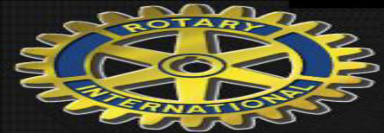 04.12.23 Medlemsmøte på Sanitetshuset20 medlemar møtte. Opningssong »Julekveldsvise»Presidenten opna møte med litt informasjon om årsmøte 11.des. han er på job reise, Robert leiar møte.  Anlaug orienterte om årsmøte som skal vere på Kjeldsund leirstad, det vert litt underhaldning og vi får servert kaffimat. Det kostar kr 200, - pr. person. Etter det møte i komiteane.Ref.Lilly-Åse Skogen